Dokumenttyp: Uppdragsbeskrivning Kassör	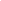 Informationsnivå: StyrelseDatum:	2019-03-02Alla förtroendevalda skall följa Braås GoIFs stadgar och efter bästa förmåga bidra till klubbens fortlevnad och expansion.  In och utbetalningarRedovisa ekonomi för styrelse och sektionsansvarigBokföringBidragsansökningarBokslutBudgetÅrsklocka:Januari BokslutFebruari Redovisa LOK-stöd andra halvåretUpprätta kommunfil och godkänna i kommunens systemMars Bidragsansökan till kommunenAprilMajJuniJuliRedovisa LOK-stöd första halvåretUpprätta kommunfil och godkänna i kommunens systemAugustiSeptemberOktoberNovember December